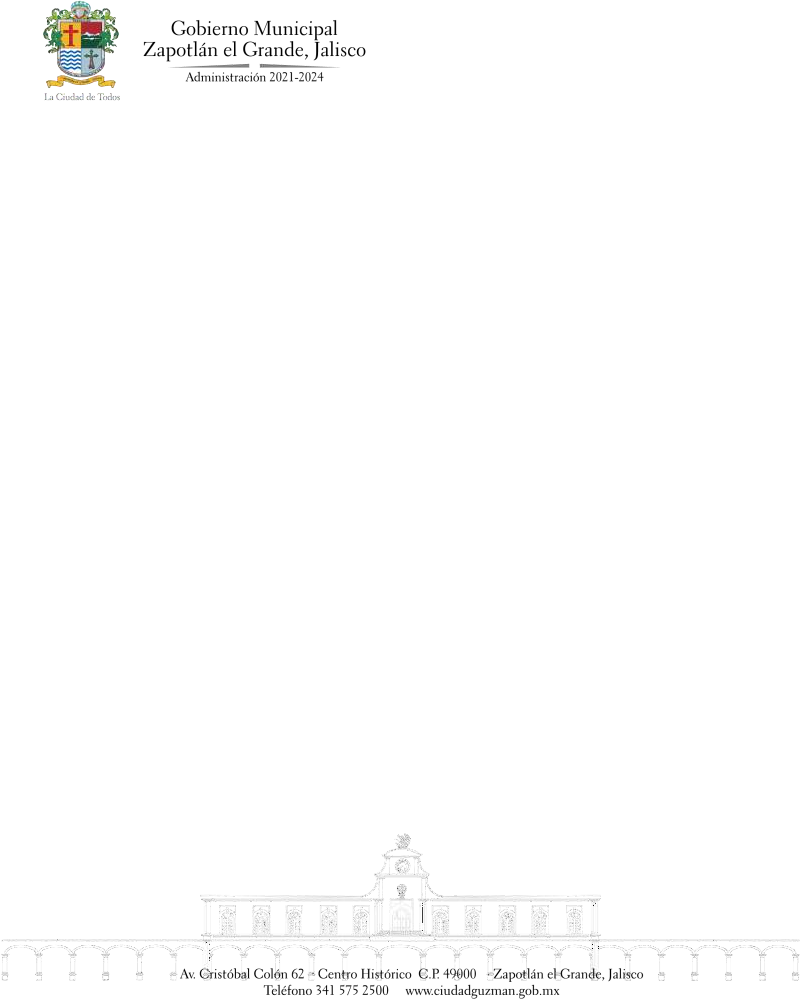 ORDEN DEL DÍA DE LA SESIÓN EXTRAORDINARIA 1 DE LA COMISIÓN EDILICIA PERMANENTE DE CALLES, ALUMBRADO PUBLICO Y CEMENTERIOS DEL H. AYUNTAMIENTO DE ZAPOTLÁN EL GRANDE, JALISCO. ADMINISTRACIÓN 2021-2024.ORDEN DEL DÍAA T E N T A M E N T E“2022, año de la atención a niñas, niños y adolescentes con cáncer en Jalisco”“2022, año del cincuenta aniversario del instituto tecnológico de ciudad guzmán”Cd. Guzmán, Municipio de Zapotlán el Grande, Jal. A 23 de junio del año 2022.ING. JESUS RAMIREZ SANCHEZ.Presidente de la Comisión Edilicia Permanente de calles, alumbrado público y cementerios.I.Lista de asistencia y declaración del Quórum Legal.II.Aprobación del orden del diaIII.Aprobación del dictamen que incluye nuevas propuestas de nombres al banco de nomenclatura  de la Dirección de Ordenamiento Territorial de Zapotlán el Grande, Jalisco.IVPuntos variosVClausura